*Schedule subject to change*Center Hours:Monday: 8:00am-6:30pmTuesday: 8:00am-5:00pmWednesday:8:00am-6:30pmThursday: 8:00am-5:00pmFriday: 8:00am-5:00pmMondayTuesdayWednesdayThursdayFridayPlease consider making a donation to WSWC to support our social programs and activities. Please make checks out to WSWC/ERFSC19:00 EnhanceFitness10:00  Line Dancing11:00  Quilters1:00 EnhanceFitness2:00 Yoga48:00 Open Gym9:00 Strength and Toning  9:50 Abs and Legs9:50 Nutrition  A10:00 Choraleers 10:30 Nutrition B10:30 EnhanceFitness11:30 BEEDL1:00 EnhanceFitness1:00 Town Hall Meeting w/ Executive Director Laura Newland of DCOA1:45  Nutrition E5:00 PM FITNESS59:00 Tennis9:00 Cardio9:50 Balance and Stretch9:50 Nutrition C10:35 Health Dialogue D10:40 Gentle Movement C/D11:45T’ai’ Chi12:00 Eat Your Fruit & Veggies w/ Ms. Cynthia Johnson 12:30 Tennis1:00 Pilates68:00 Open Gym9:00 Strength and Toning9:50 Abs and Legs9:50 Health Dialogue  A10:30 Spanish Class10:30 EnhanceFitness10:35Health Dialogue B1:00 EnhanceFitness1:00 Club Memory2:00 Yoga 5:00PM FITNESS 79:00 Tennis9:00 Zumba9:50 Strength and Toning9:50 Health Dialogue C10:35 Nutrition D10:40 Gentle Movement C/D12:00  T’ai Chi12:30 Pounds Away1:00  Art Class1:45 Nutrition F89:00 EnhanceFitness10:00  Line Dancing11:00  Quilters1:00 EnhanceFitness2:00 Yoga2:30  WSWC Talent Show & Quarterly Birthday Celebration118:00 Open Gym9:00 Strength and Toning  9:50 Abs and Legs9:50 Nutrition  A10:00 Choraleers 10:30 Nutrition B10:30 EnhanceFitness11:30 BEEDL1:00 EnhanceFitness1:45 Nutrition E5:00 FITNESS129:00 Tennis9:00 Cardio9:50 Balance and Stretch9:50 Nutrition C10:35 Health Dialogue D10:40 Gentle Movement C/D11:45T’ai’ Chi 12:30 Tennis1:00 Pilates138:00 Open Gym9:00 Strength and Toning9:50 Abs and Legs9:50 Health Dialogue  A10:00 Medication Management w/ Delmarva10:30 Spanish Class10:30 EnhanceFitness10:35Health Dialogue B11:30 Is there a Griot in the House Presentation at Francis Gregory Library1:00 EnhanceFitness2:00 Yoga 2:00 Food Demo5:00 FITNESS149:00 Tennis9:00 Zumba9:50 Strength and Toning9:50 Health Dialogue C10:35 Nutrition D10:40 Gentle Movement C/D11:30 Washington Regional Transplant Consortium Presentation12:00  T’ai Chi12:30  Pounds Away1:00  Art Class1:45 Nutrition F15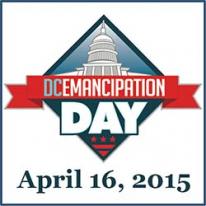 Center Closed188:00 Open Gym9:00 Strength and Toning  9:50 Abs and Legs9:50 Nutrition  A10:30 Nutrition B10:30 EnhanceFitness11:30 BEEDL1:00 EnhanceFitness1:45  Nutrition E5:00FITNESS199:00 Cardio9:00 Tennis9:50 Balance and Stretch9:50 Nutrition C10:35 Health Dialogue D10:40 Gentle Movement C/D11:45T’ai Chi1:00 Pilates/Abs12:00 “All the Way” at Arena Stage208:00 Open Gym9:00 Strength and Toning9:50 Abs and Legs9:50 Health Dialogue 10:30 Spanish Class10:30 EnhanceFitness10:35 Health Dialogue B1:00 EnhanceFitness1:00 Club Memory2:00 Yoga 5:00 FITNESS217:30 Open Gym9:00 KEEN Social Worker9:00 Tennis9:00 Zumba9:50 Strength and Toning9:50 Health Dialogue C10:35 Nutrition D10:40 Gentle Movement C/D11:45T’ai Chi12:30 Pounds Away1:00 Pilates/Abs1:00  Art Class1:45 Nutrition F229:00 EnhanceFitness10:00  Line Dancing11:00  Quilters1:00 EnhanceFitness2:00 Yoga25  8:00 Open Gym9:00 Strength and Toning  9:50 Abs and Legs9:50 Nutrition  A10:00 Choraleers10:00 Senior Medicare Patrol10:30 Nutrition B10:30 EnhanceFitness11:30 BEEDL1:00 EnhanceFitness1:45 Nutrition E5:00 FITNESS269:00 Tennis9:00 Cardio9:50 Balance and Stretch9:50 Nutrition C10:35 Health Dialogue D10:40 Gentle Movement C/D11:45 T’ai Chi1:00 Pilates/Abs278:00 Open Gym9:00 Strength and Toning9:50 Abs/Legs9:50 Health Dialogue  10:30 Spanish Class10:30 EnhanceFitness10:35Health Dialogue B1:00 EnhanceFitness2:00 Yoga  2:00 Food Demo5:00 FITNESS289:00 Tennis9:00 Zumba9:50 Strength and Toning9:50 Health Dialogue C10:35 Nutrition D10:40 Gentle Movement C/D11:45  T’ai Chi12:30  Pounds Away1:00  Art Class1:00 Pilates/Abs1:45 Nutrition FProgram Orientation:Mondays 11:00amThursdays 2:00pm299:00 EnhanceFitness10:00  Line Dancing10:30 Reading Club11:00  Quilters1:00 EnhanceFitness2:00 Yoga